Дата : 4.04Тема: «Комплекс вправ, що використовуються в положенні лежачи на спині»МетаНавчальна: Вивчити комплекс вправ на виворотність ніг Розвивальна: Розвиваэ виворотність та еластичність м’язів Виховна: Реалізація потреби організму в руховій активностіТривалість: 2 годМісце проведення: zoomХід заняття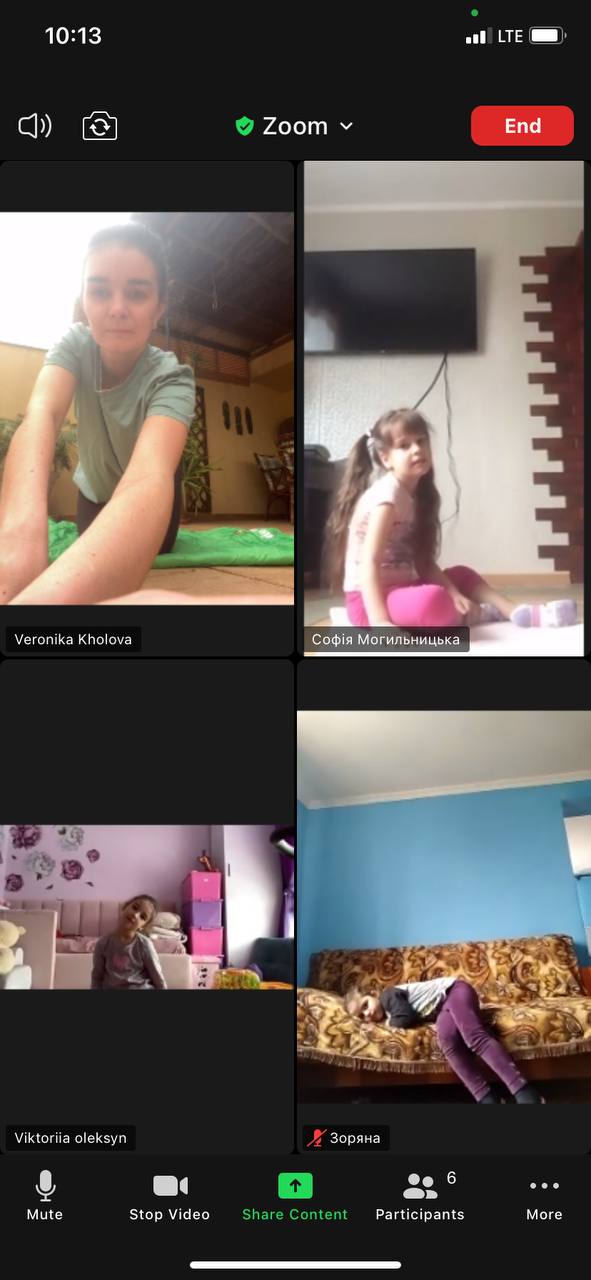 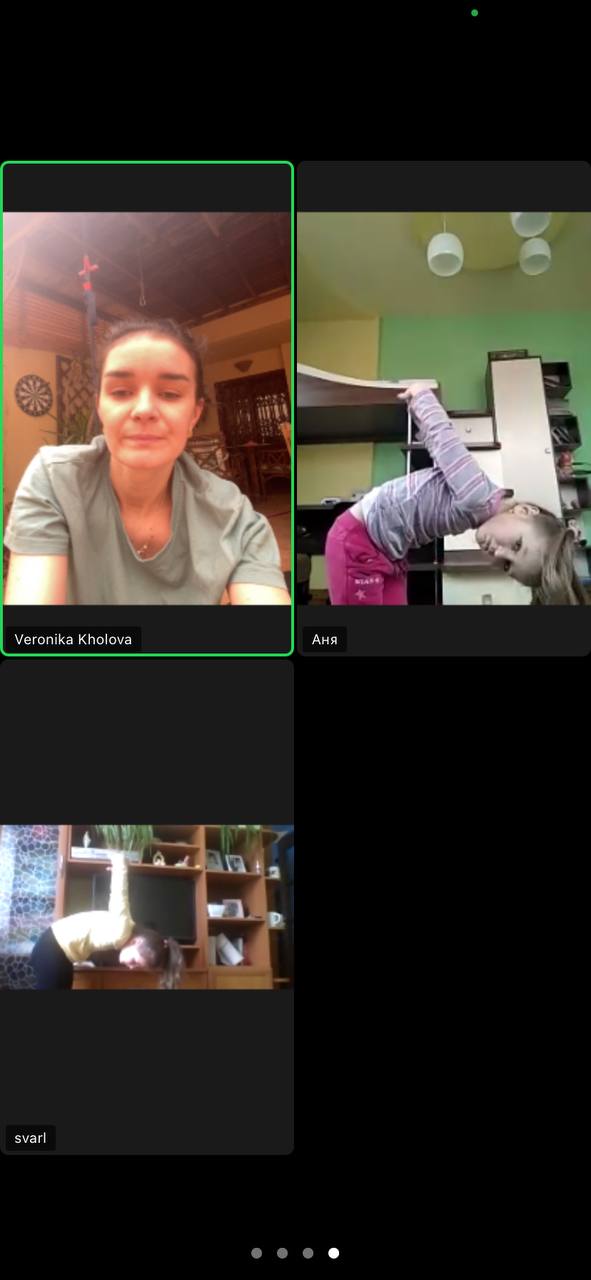 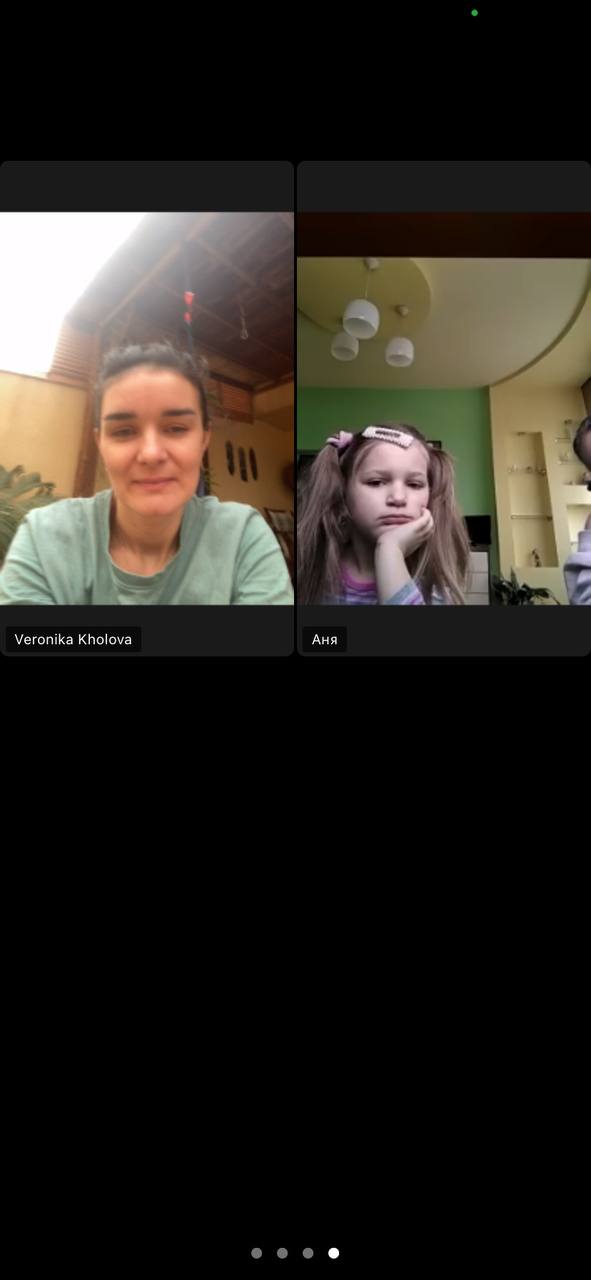 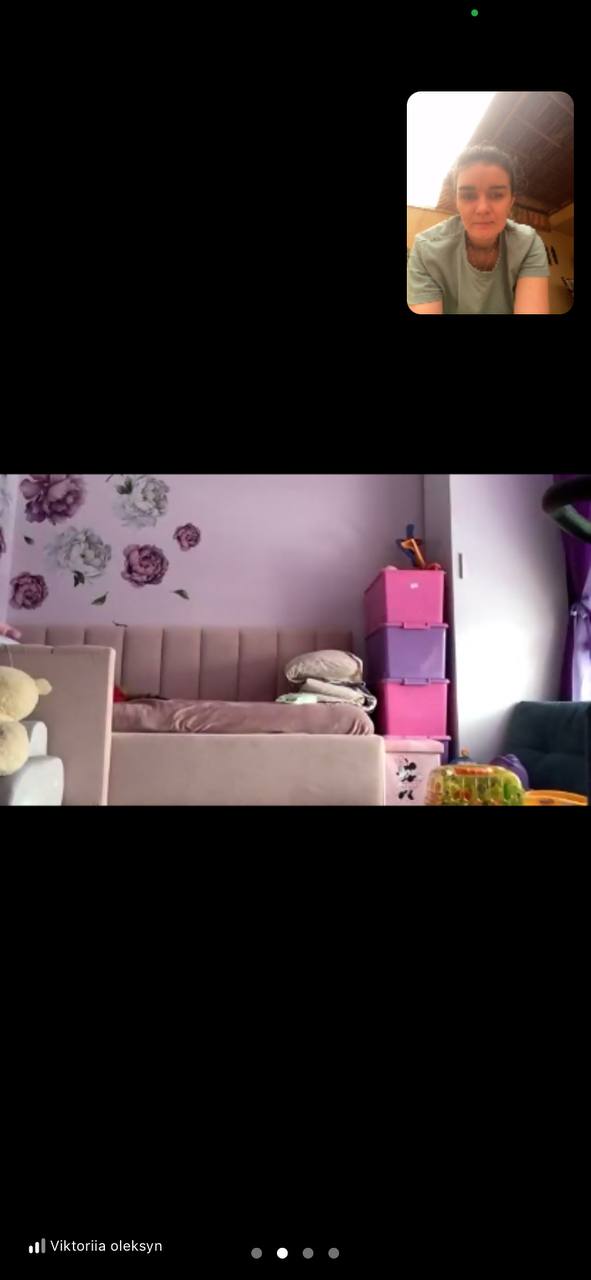 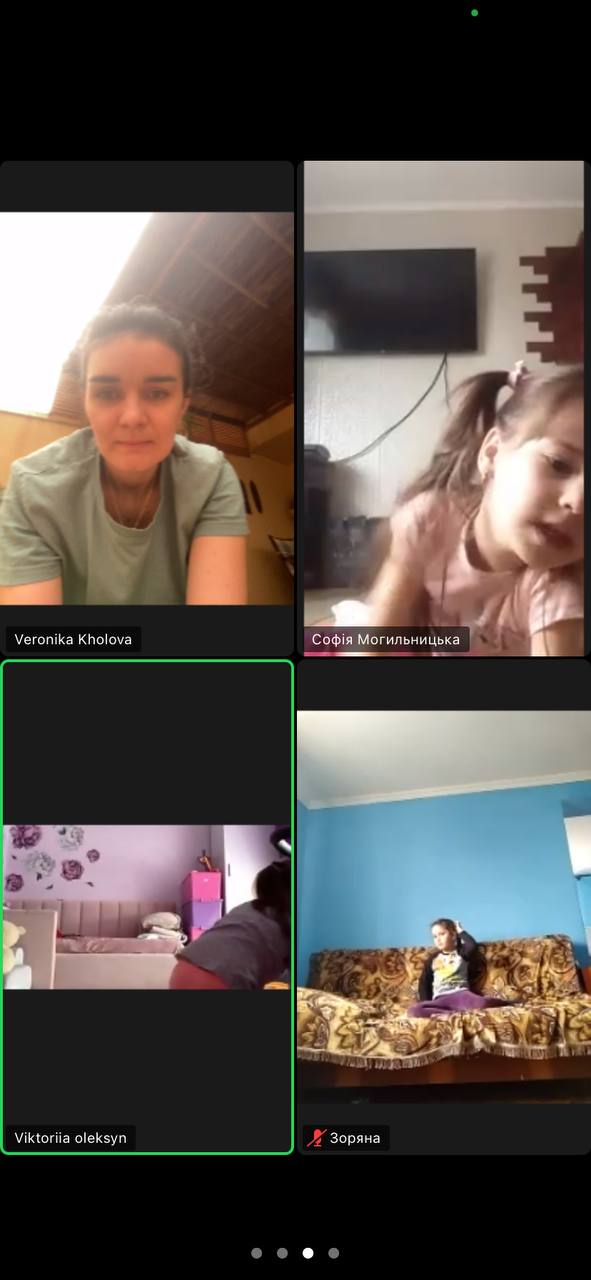 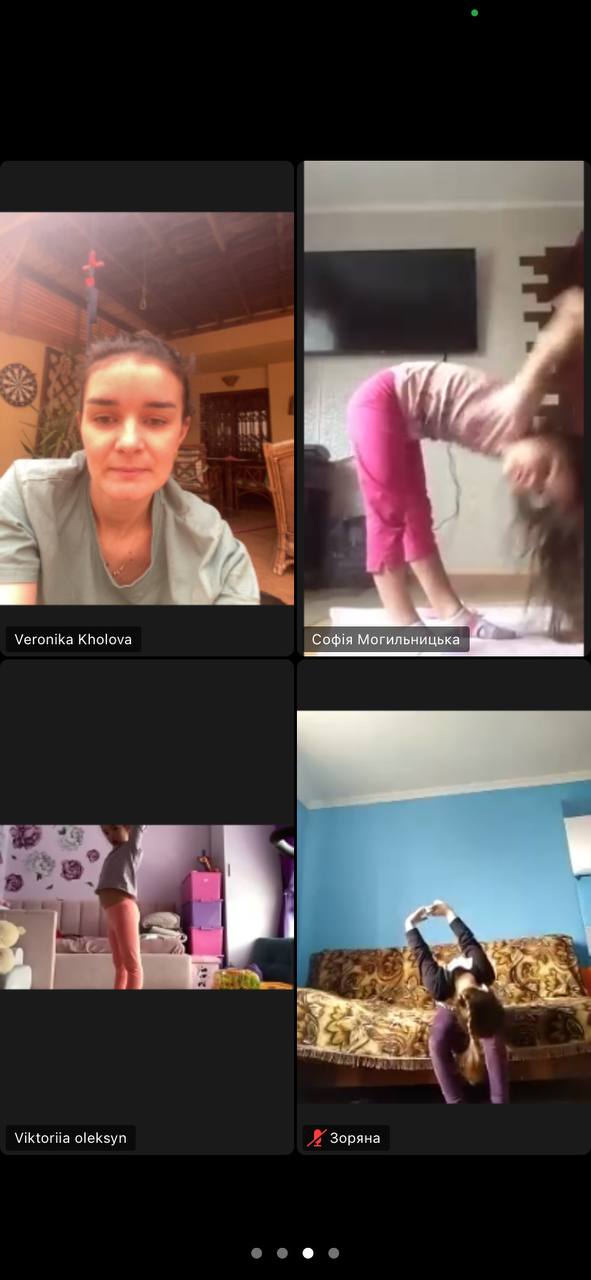 